Project OverviewThe AGI was launched on October 10, 2008 as part of the World Bank Group’s Gender Action Plan (GAP) which helps to increase women’s economic opportunities by improving their access to the labor market, agricultural land and technology, credit and infrastructure services. With the financial participation of the Nike Foundation, the Adolescent Girls Initiative (AGI) promotes the transition of adolescent girls from school to productive employment through interventions that are tested, and then scaled-up or replicated if successful. The initiative is currently being implemented in the following seven countries: Afghanistan, Lao People’s Democratic Republic, Jordan, Liberia, Nepal, Rwanda, and South Sudan. The Haiti AGI responds to the Government of Haiti’s prioritization of youth development and employment generation for young women. This project is fully aligned with Haiti’s Post Disaster Needs Assessment (PDNA). The PDNA highlights the issue of high levels of unemployment for women and youth, and the importance of responding adequately to differential needs of boys and girls. The Haiti AGI this project will work with vulnerable Haitian young women (aged 17-20 years) to facilitate their school-to-work transition and improve their employment and earnings potential. The project is expected to reach some 1,000 adolescent girls (in two cohorts of 500 adolescent girls). In this pilot phase of the project, the implementation site will be Port-au-Prince. The AGI will provide grants and stipends to enable the adolescent girls to receive training courses and take part in paid internship to facilitate their integration in the respective labor markets. The stipends are expected to amount about $50 per month and be paid using mobile money. The two-year pilot project is in its last stage of preparation with an implementation expected to take place in May 2012.  The World Bank calls for the Expression of Interest (EOI) from potential local Non-Governmental Organizations (NGOs) with an adequate technical capacity and proven experience in working with vulnerable adolescent girls in Haiti. Objective The World Bank is looking for local NGOs/ Community Organizations to partner in the targeting and recruitment for the project as well as the delivery the accompaniment component of the project. Recruitment and targeting:The NGO will select girls 17-20 from a vulnerable socio-economic context that will take part in the project. The selection and recruitment strategy will be designed jointly with the World Bank project team.  The selected organizations will work with the World Bank to ensure that the identified candidates fit the determined criteria of age, socio-economic vulnerability, literacy in creole and motivation to take part into the program. The local NGO will be expected to conduct the selection in the ‘quartier’ where it has direct work experience. The selection process will strongly rely on the quality of the NGO’s community network to ensure the respect of the agreed criteria (1); the transparency of the social mobilization and selection processes (2); the overall suitability of the proposed candidates to ensure that they optimally benefit from the project (3).The NGO partner will maintain an online data base of participants, designed jointly with the World Bank Team.Accompaniment:In order to ensure empowerment of adolescent girls and appropriate management of youth at risk issues, the project will include accompaniment to participants. The accompaniment component includes: Help girls make informed decisions about the type of training and internshipProvide a network of peers and role models as well as advisors for guidanceProvide or coordinate access to safe spaces to obtain  information and guidance,    Stay in touch with girls during training and internships and follow up on their achievements and challengesContact girls who drop out of the program and determine the causes for dropping out.  Try to motivate girls to go back to the program whenever possible.Promote the development of soft skills for the workplace (for example timeliness, team orientation, and planning ability) and girls’ self esteemParticipate in the design of a strategy for gender based violence prevention during the training and the internship. Help the World Bank team, training providers, and employments prevent sexual harassment and sexual exploitation.Participate in the coordination mechanisms devised by the World Bank team and provide information to the monitoring and evaluation system of the projectIssue recommendations to the WB team, training providers, and employers base don their interaction with participantsGiven the vulnerability of the project beneficiaries, the selected NGOs are expected to bring to the entire selection and accompaniment processes  their experience in working with adolescent girls and ways to address challenges preventing the candidates from following the training and gaining employment. Selection criteriaThe World Bank invites interested firms to express their interest in providing the services. Interested firms required to provide evidence of:Their experience working with vulnerable adolescent girls in Haiti in general, and in Port-au-Prince in particular – At least five year of experience in the quartier(s) where the NGO claims to be working is required;Their capacity to mobilize young women and their communities to participate in projects (social mobilization; sustaining motivation during the project cycle) Their capacity to address the specific challenges of young women personal safety and security; Their experience working with and including the families of young women (parents, spouse/boyfriend, children) in the project to ensure their support and that no family mentor is negatively affected by the young woman’s participation in the project; Their experience building/ reinforcing social capital among youth groups and particularly young women (setting-up of mentoring groups, self-help groups etc.)Their experience developing initiatives to address childcare issues for young women/girls with family responsibilities; Their physical presence in the quartier(s) where they propose to be working;Their collaboration with other organizations working with young women (networks, projects, etc.)Their capacity to triangulate information regarding the candidate - eligibility but also in understanding the challenges compromising the completion of the program; Methodology to mobilize girls to participate in their programsThe World Bank is also interested in proposals integrating the following issues:  Experience working with Adolescent Girl Network in HaitiThe NGO’s experience addressing the consequences of physical and sexual violence as well as their strategy to prevent such violence;How to develop an efficient monitoring and evaluation (M&E) system within young women’s community to provide Interested NGOs must also provide information indicating that they are qualified to perform the services in the forms of brochures, description of similar assignments, experience in similar conditions, availability of appropriate skills among staff. This information will enable the World Bank to establish a short-list of candidates who will be invited to submit technical and financial proposals.The World Bank will provide information regarding its process for the submission of technical and financial proposals to the pre-selected NGOs. 

A selection based on Quality-Cost (QCS) will be used, in accordance with the procedures set out in the World Bank's procurement guidelines. 
Informative SessionThe World Bank team will organize an informative session in its PaP office to all interested NGOs, right after issuing the call for EOI. This session will provide guidance on how to apply, assistance to fill out forms, and project design details. Mandatory Orientation WorkshopThe NGO partner will work closely with the World Bank project team and with certified training providers and has a critical role for the success of the project. The World Bank team is preparing an orientation workshop so that NGO partners have an opportunity to get familiar with every aspect of project design. The orientation will also include relevant administrative information, how to report back to the World Bank, as well as resource management. This mandatory orientation will take place within the first month of signing the contract in PaP, Haiti.  Contact information Qualified NGOs may obtain further information at the address below:Procurement office of The World Bank Washington, DCgprocurement@worldbank.org 
Expressions of interest must be submitted through the World Bank Econsult2 System (https://wbgeconsult2.worldbank.org/wbgec/index.html) by February 24, 2012Request for Expression of Interest (EOI)Adolescent Girls Initiative (AGI) – HaitiFebruary, 2012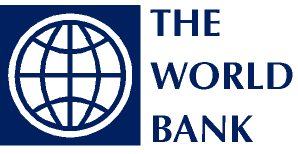 